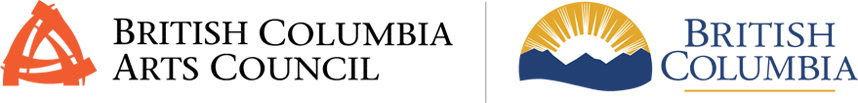 Application ID:Application Type: Arts InfrastructureOrganization: Primary Contact:Profile DetailsPREVIEWName:Address:City:Province:Postal Code:Phone:Website:If your profile information is not current, go to your profile and update it before completing the application.Required Profile UpdatesNEW: Update your profile with your organization's statement of purpose.(*)This is required prior to submitting this application.Navigation: From your system Home page, select Organization Profile. Under the Additional Information tab, scroll half way down to the Purpose text field.*Board List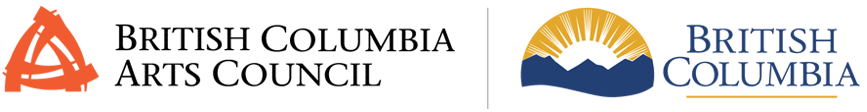 *Staff List*Financial Statement VerificationI confirm that the most recently completed signed financial statements detailing two fiscal years of activity have been uploaded to the organization profile related to this application (as outlined in the program guidelines)* Date of last Society Annual Report filed with the Registrar of Companies (not-for-profit organizations only)yyyy-mm-ddOrganization Information*Describe your organization's history, mandate, mission and core values.400 words left*Structure: Outline your organization's artistic/curatorial/editorial leadership, management, board/governance, staff structure and succession strategies.400 words left*Facilities: Describe how each of your facilities (administrative, storage, programming, exhibition, etc.) is held and managed (own, rent, lease). What challenges and opportunities are provided by your facilities?400 words left*What percentage of activities in your facilities are primarily arts and culture activities?50 words left*Describe the arts and cultural practitioners, audiences, and communities that your organization serves.400 words leftProject Information*What category are you applying to?Please Select*Amount Requested$*Financial position: Please describe your organization’s current financial position, addressing any existing or projected deficit or surplus, and related plans to eliminate the deficit or to use accumulated surpluses and/or reserved funds.200 words left*Project Start Date*Project End Dateyyyy-mm-dd*Are you requesting 75% or 90% of project costs?Please SelectFor those requesting up to 90% of project costs, is your organization led by and/or rooted in (select all that apply):Indigenous (First Nations, Métis and Inuit) communities, Underserved communities, including Deaf, Disability and Mad arts, Racialized and/or people of colour, 2SLGBTQQIA+, Rural and remote areas (with a population under 25,000, outside of the capital region and greater Vancouver)*Describe your project briefly by completing this sentence: Funding is requested to assist with...25 words left*Provide a detailed description of the proposed project.300 words leftAvailability and Quality of Spaces*How will the project improve conditions for artistic creation, production and/or presentation, or for the exhibition and preservation of cultural collections?500 words leftFor capital improvements, if applicable, indicate how this project will add to the inventory of arts and cultural spaces and/or capacity of arts and cultural space at the local, regional and/or national level.100 words left*How will this project impact the quality of working spaces for artists staff and other users?100 words left*Explain how you have included appropriate cultural protocols within your project.200 words leftFor planning and consultation projects, indicate how you or your consultant will be integrating appropriate research and engagement methods.300 words leftWhat are the potential energy efficiency improvements, including but not limited to, reduction of green house gasses (GHGs) in alignment with CleanBC?100 words leftAccess to Arts and Cultural Experiences*Which specific organizations, groups and/or communities will directly benefit from this project?200 words left*Describe how your project enhances access for underserved communities and/or underrepresented arts and cultural practices.300 words leftFeasibility*Who will lead the project?200 words leftIn cases where operating costs would increase as a result of this project, what plans and resources are in place to address this situation? This may not be applicable to all projects.200 words leftFor capital improvements, discuss approvals and permits required to complete work on the project and the steps your organization plans to take to obtain them. If permits or approvals are not required, explain why.200 words leftFor specialized equipment, provide a list of equipment you wish to acquire including the specific type/make/model, projected cost, and a brief description of its use or purpose.200 words left*How will the project consider long-term environmental stewardship and climate impact in its process and outcome?200 words left*Explain how you have addressed the provision of culturally safe and respectful work environments.200 words left*BudgetFees and HonorariaCapital ExpensesPage 6 of 11Administrative Expenses (Maximum 10% of budget)Contingency (Maximum 10% of budget)Earned and Contributed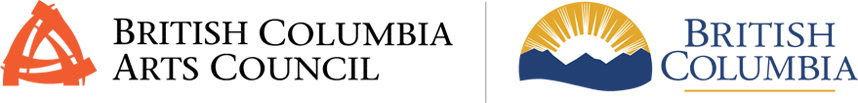 Private Sector RevenuesPublic Sector Revenues (See Grant-stacking Rules in guidelines)In-kind Revenues (Maximum 25% of budget)Support Material*Provide a detailed project timeline, including start and completion dates, dependencies or relationships between project tasks, and dates for major milestonesProvide competitive quote(s)Upload letters from any partners or collaborators, if applicable, confirming the nature of their participation.For capital improvements, provide proof of facility ownership or relevant operational agreements and/or leases between the organization and the facility owners/landlords and other tenants.For capital improvements, provide any pre-existing planning documents, energy studies or feasibility studies related to the project, if applicable.Upload a list of any approvals and permits required to complete work on the project and, if available, copies of any permits already obtained.For Planning & Consultation: List external contractors/vendors with biographies and/or profiles.*DeclarationDeclaration and ConsentIn submitting this application, I declare that, to the best of my knowledge and belief:the applicant organization meets all of the eligibility criteria for this program;the information provided in this application is complete and true in every respect;the applicant organization abides by all applicable laws;this application has been approved by the board of directors or other governing body for the applicant organization;the applicant organization is committed to providing safe and respectful working conditions and to fostering a workplace free from discrimination, harassment and sexual misconduct; andany personal information submitted with this application has been submitted with the authorization of the individual(s) concerned and such individual(s), and I, consent (effective as of the date of submission of this application) to the disclosure of this personal information outside of Canada, including by way of the Internet, for public reporting and promotional purposes relating to this program.Personal InformationThe personal information on this application is collected in accordance with Section 26(c) and (e) of the Freedom of Information and Protection of Privacy Act and will be used for the following purposes: determining suitability for and awarding of funding, tracking and distributing funding, program development and evaluation, and communication and outreach.Personal information collected through the application process may be disclosed to external peer assessors in order to adjudicate this application.In addition, the applicant organization’s name, location, funded activity and award amount may be made publicly available, including worldwide by way of the Internet, should funding be awarded.If you have questions about the collection, use or disclosure of personal information, please contact: Director, BC Arts Council Programs800 Johnson Street, Victoria, BC, V8W 9W3Phone: (250) 356-1718Acknowledgement* I understand and agree to the terms and conditions stated above.Site preparation / Property costs$Materials$Labour$Acquisition of specialized equipment$Installation of specialized equipment$Permits / Approvals$Insurance$Other Capital Expenses (specify)$Other Capital Expenses (specify)$Other Capital Expenses (specify)$Sub-Total$Item DescriptionProject ForecastSupport Staff$Office Supplies$Accounting / Legal Fees$Other Admin Expenses (specify)$Other Admin Expenses (specify)$Other Admin Expenses (specify)$Sub-Total$Item DescriptionProject ForecastContingency for project expense overruns$Sub-Total$In-Kind Expenses (Maximum 25% of budget)In-Kind Expenses (Maximum 25% of budget)In-Kind Expenses (Maximum 25% of budget)Item DescriptionProject ForecastIn-Kind Expenses (specify)$In-Kind Expenses (specify)$In-Kind Expenses (specify)$Sub-Total (THIS AMOUNT MUST EQUAL IN-KIND REVENUE)$Total Expenses$Item DescriptionProject Forecast    Confirmed/ PendingApplication Cash ContributionApplication Cash Contribution$Please SelectOther Earned Revenue (specify)Other Earned Revenue (specify)$Please SelectOther Earned Revenue (specify)Other Earned Revenue (specify)$Please SelectOther Earned Revenue (specify)Other Earned Revenue (specify)$Please SelectSub-TotalSub-Total$Individual Donations$Please SelectCorporate donations and sponsorship$Please SelectSpecial Events fundraising$Please SelectFoundations$Please SelectOther Private Sector Revenues (specify)$Please SelectOther Private Sector Revenues (specify)$Please SelectOther Private Sector Revenues (specify)$Please SelectSub-Total$In-Kind Revenue (specify)$Please SelectIn-Kind Revenue (specify)$Please SelectIn-Kind Revenue (specify)$Please SelectSub-Total (THIS AMOUNT MUST EQUAL IN-KIND EXPENSES)$SummarySummarySummarySummaryItem DescriptionProject ForecastProject ForecastTotal Revenues$$Total Expenses$$Surplus / Deficit (Balanced Budget required)$$